SEQUÊNCIA DIDÁTICA: VOLTA ÀS AULAS - ATIVIDADES 2ª SEMANAAula 4 – Língua Portuguesa semana de 01 a 05 de março.Aula de Língua Portuguesa 01 a 03/03Copie o texto no caderno de Língua Portuguesa com atenção!O MENINO QUE DESCOBRIU AS PALAVRAS                                                                                                                Autor (a): Cineas Santos e Arcanjo. Era, uma vez, um meninoQue, ainda bem pequenino,Descobriu todo contente,Que palavra é que nem gente:Umas são festas e alegria,Como palhaço e folia;Outras são sempre tristezas,Como doença e pobreza.Percebeu o menininhoque a palavra carinhoAté as plantas entendem,Todos os seres compreendem,Não se conteve e gritou:"Carinho é filho do Amor!"O menino descobriu,Ficou feliz e sorriu,Que algumas são brilho, luz,Como a palavra Jesus;Outras são dura verdade,Como tempo, dor, saudade;Palavras, pura beleza,Como homem e natureza.Palavras, só emoção,Como poesia e canção.Descobriu que a mais queridaÉ sempre a palavra Vida.O menino, então, dormiuE uma palavra o cobriu,Lençol que não é de pano,Feito de paz e de sono.a) Quantas estrofes e quantos versos tem o poema “O menino que descobriu as palavras”?R:……………………………………………………………………………………………………..............................................................Copie o nome do: Título do texto: ………………………………………………………………………………...........................................................Autores do texto: …………………………………………………………………………….........................................................Copie do texto:Uma palavra triste: ……………………………………………………………………………………..............................................Uma palavra alegre: …………………………………………………………………………………................................................Que outro título você daria a poesia?R: ……………………………………………………………………………………………………….....................................................Você descobriu alguma palavra nova hoje? ……………………………. Qual foi? ……...................................Separe no quadro as palavras que iniciam por vogais e consoantes:menino - gente - amor - luz - então - outras - Jesus - emoção - alegria - natureza.Separe as palavras do quadro em sílabas.Escolha seis palavras do quadro e forme frases.Aula 3 - de Matemática semana de 01 a 05 de março.Aula de Matemática de 04 a 05/03Copie as informações no caderno de Matemática com atenção e capricho!       SISTEMA DE NUMERAÇÃO         	Há milhares de anos o modo de vida era muito diferente do atual. Os homens primitivos não tinham necessidade de contar. Eles não compravam, não vendiam, portanto não usavam dinheiro.        	Com o passar dos anos, os costumes foram mudando e o homem passou a cultivar a terra, a criar animais, a construir casas e a comercializar. Com isso, surgiu a necessidade de contar.        	A vida foi tornando-se cada vez mais complexa. Surgiram as primeiras aldeias que, lentamente, foram crescendo, tornando-se cidades. Algumas cidades se desenvolveram, dando origem às grandes civilizações. Com o progresso e o alto grau de organização das antigas civilizações, a necessidade de aprimorar os processos de contagem e seus registros tornou-se fundamental.        	Foram criados, então, símbolos e regras originando assim os diferentes sistemas de numeração.Sistema de numeração Egípcio (3000 a.C.)Um dos primeiros sistemas de numeração que temos conhecimento é o egípcio, que foi desenvolvido pelas civilizações que viviam no vale do Rio Nilo, ao nordeste da África.Observem os símbolos e a representação de alguns números nesse sistema de numeração.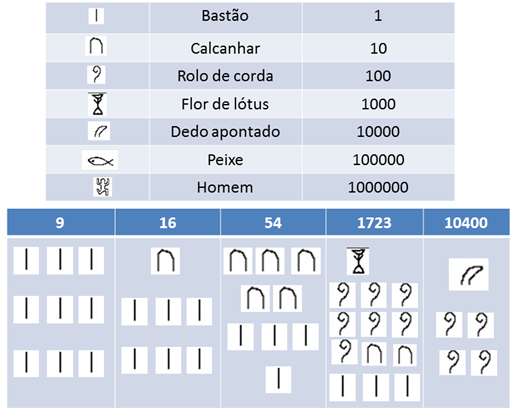 (Imprimir eColar )Sistema de Numeração Maia.O sistema de numeração Maia é um dos mais interessantes da antiguidade, conhecido desde o ano de 200 a.C. Os dedos das mãos e dos pés parecem estar na origem deste sistema.Os Maias criaram um sistema baseado na posição dos símbolos, que incluía a utilização do zero 0( para indicar que não existem unidades deste valor), um símbolo ovalado que aparece em numerosos sinais Maias. O zero não aprece nas outras civilizações antes do ano 800 d.C.( Palhares. 2204).Este sistema usava apenas três símbolos: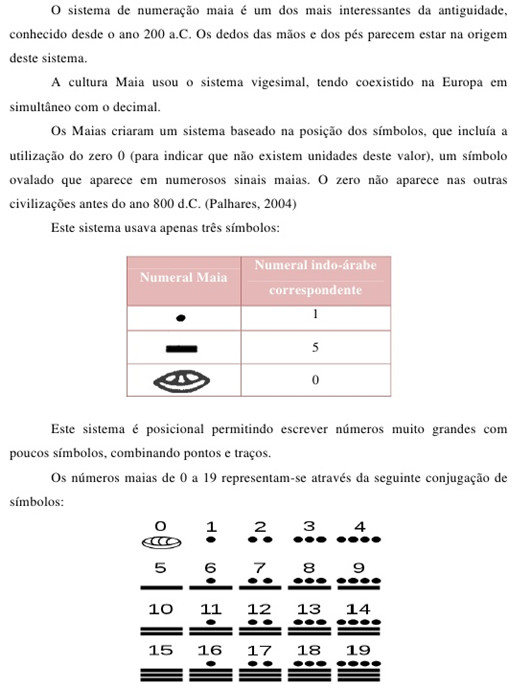 (imprimir e colar)                     Este sistema é posicional permitindo escrever números muito grandes com poucos símbolos, combinando pontos e traços. (Imprimir e colar)2) Represente as quantidades no sistema de numeração egípcia.a) 3   ..............................................................................................................................................................................c) 15 ...............................................................................................................................................................................b) 8   ..............................................................................................................................................................................d) 30 ..............................................................................................................................................................................e) 45. .............................................................................................................................................................................f) 300 ............................................................................................................................................................................g) 400 ...........................................................................................................................................................................h) 2.000 .......................................................................................................................................................................3) Agora vamos representar as quantidades no sistema de numeração Maia.a) 8.................................................................................................................................................................................b)12................................................................................................................................................................................c) 19 ..............................................................................................................................................................................d) 1 ................................................................................................................................................................................e) 7.................................................................................................................................................................................f) 25...............................................................................................................................................................................4) Os números a seguir foram escritos usando o sistema de numeração egípcio. Escreva esses números usando o nosso sistema de numeração.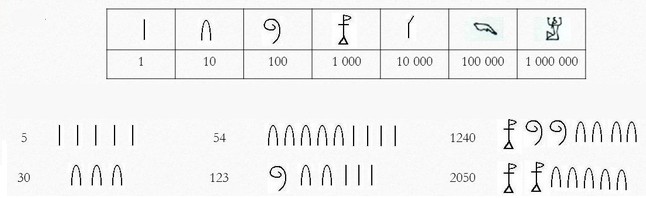      ...............................3............................................................................................5..............................................  .........................123.............................................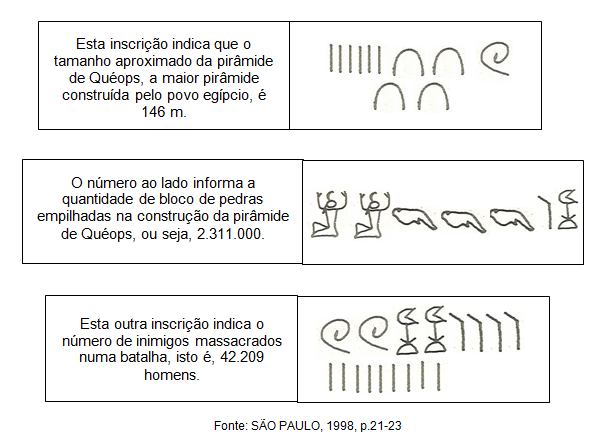 .............................146................................................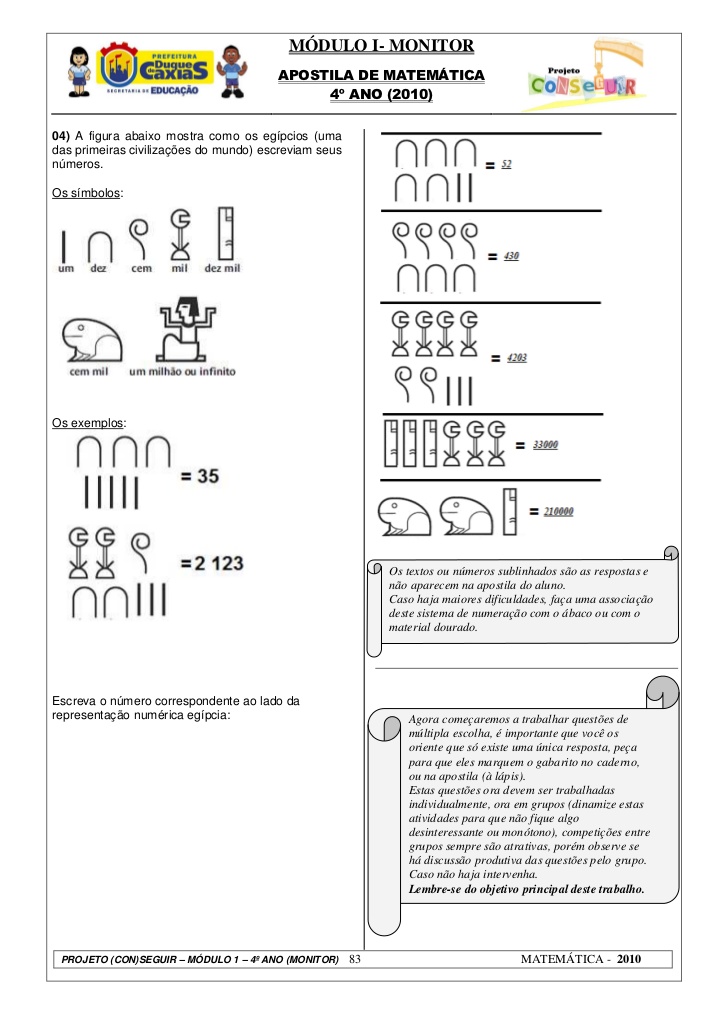 .............................................35..................................................................................................52.....................................................BOA SEMANA!Escola Municipal de Educação Básica Augustinho Marcon.Catanduvas, 01 a 05 de março de 2021.Diretora: Tatiana Bittencourt Menegat. Assessora Técnica Pedagógica: Maristela Apª. Borella Baraúna.Assessora Técnica Administrativa: Margarete Petter Dutra.Professora: Alexandra Vieira dos Santos.Aluno (a):_____________________________________________Turma: 4º Ano 03VOGAISCONSOANTES